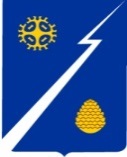 Ханты-Мансийский автономный округ – Югра (Тюменская область) Нижневартовский районАдминистрациягородского  поселения ИзлучинскПОСТАНОВЛЕНИЕОт 08.11.2021                                                                                                       № 579пгт. Излучинск            В соответствии с Бюджетным кодексом Российской Федерации, постановлением Правительства Ханты-Мансийского автономного округа ‒ Югры от 05.08.2021 № 289-п «О порядке разработки и реализации государственных программ Ханты-Мансийского автономного округа ‒ Югры», постановлением администрации Нижневартовского района от 17.09.2021                  № 1663 «О Порядке разработки и реализации муниципальных программ Нижневартовского района», в целях совершенствования управления муниципальными программами городского поселения Излучинск:1. Утвердить:1.1.  Порядок принятия решения о разработке муниципальных программ городского поселения Излучинск, их формирования, утверждения и реализации согласно приложению 1.1.2. Модельную муниципальную программу городского поселения Излучинск согласно приложению 2.2. Признать утратившими силу постановления администрации поселения:от 14.09.2018 № 540 «О модельной муниципальной программе городского поселения Излучинск, порядке принятия решения о разработке муниципальных программ городского поселения Излучинск, их формирования, утверждения и реализации и плане мероприятий по обеспечению разработки, утверждению муниципальных программ городского поселения Излучинск                    в соответствии с национальными целями развития»;от 26.10.2018 № 662 «О внесении изменений в постановление администрации поселения от 14.09.2018 № 540 «О модельной муниципальной программе городского поселения Излучинск, порядке принятия решения                    о разработке муниципальных программ городского поселения Излучинск,                  их формирования, утверждения и реализации и плане мероприятий                         по обеспечению разработки, утверждению муниципальных программ городского поселения Излучинск в соответствии с национальными целями      развития»;от 17.04.2019 № 426 «О внесении изменений в постановление администрации поселения от 14.09.2018 № 540 «О модельной муниципальной программе городского поселения Излучинск, порядке принятия решения                    о разработке муниципальных программ городского поселения Излучинск,                  их формирования, утверждения и реализации и плане мероприятий                         по обеспечению разработки, утверждению муниципальных программ городского поселения Излучинск в соответствии с национальными целями      развития»;от 17.09.2018 № 541 «Об утверждении Методических указаний                          по разработке проектов муниципальных программ городского поселения Излучинск»:от 26.10.2018 № 663 «О внесении изменений в постановление администрации поселения от 17.09.2018 № 541 «Об утверждении методических указаний по разработке проектов муниципальных программ городского поселения Излучинск»;от 13.11.2019 № 995 «О внесении изменений в постановление администрации поселения от 17.09.2018 № 541 «Об утверждении методических указаний по разработке проектов муниципальных программ городского поселения Излучинск».3. Ответственным исполнителям муниципальных программ поселения обеспечить разработку и реализацию муниципальных программ поселения                  в соответствии с настоящим постановлением.4. Отделу организации деятельности администрации поселения                  (М.А. Румянцева):обнародовать (опубликовать) постановление путем его размещения              на официальном сайте органов местного самоуправления поселения;внести информационные справки в оригиналы постановлений администрации поселения от 14.09.2018 № 540, от 26.10.2018 № 662,                           от 17.04.2019 № 426, от 17.09.2018 № 541, от 26.10.2018 № 663, от 13.11.2019  № 995.5. Постановление вступает в силу с 01.01.2022 и распространяет свое действие на правоотношения, связанные с формированием бюджета городского поселения Излучинск на 2022 год и на плановый период 2023 и 2024 годов.6. Контроль за выполнением постановления возложить на начальника управления по экономике и финансам администрации поселения Т.Н. Попову.Глава администрации поселения                                                         В.А. БерновикПриложение 1 к постановлениюадминистрации поселенияот 08.11.2021 № 579Порядок принятия решения о разработке муниципальных программ городского поселения Излучинск, их формирования, утверждения                          и реализацииI. Общие положения1.1. Порядок принятия решения о разработке муниципальных программ городского поселения Излучинск, их формирования, утверждения                          и реализации (далее ‒ Порядок) определяет механизм принятия решения                       о разработке, формировании, утверждении и реализации муниципальных программ поселения. 1.2. Муниципальная программа городского поселения Излучинск                  (далее – муниципальная программа) представляет собой документ планирования, содержащий комплекс планируемых мероприятий (результатов), взаимоувязанных по задачам, срокам осуществления, исполнителям и ресурсам, и инструментов управления, обеспечивающих достижение приоритетов                      и целей, решение задач социально-экономического развития поселения.1.3. Выделяются следующие типы муниципальных программ:муниципальная программа, предметом которой является достижение приоритетов и целей, в конкретной отрасли или сфере социально-экономического развития поселения;комплексная муниципальная программа, предметом которой является достижение приоритетов и целей межотраслевого характера, затрагивающих несколько сфер.1.4. Разработка и реализация муниципальных программ осуществляется исходя из приоритетов и целей социально-экономического развития поселения, взаимоувязки их целей, сроков, объемов и источников финансирования (программно-целевой принцип).II. Полномочия органов местного самоуправления поселения при формировании и реализации муниципальных программ 2.1. Инициатором предложения о разработке муниципальной программы могут быть органы местного самоуправления Нижневартовского района, органы местного самоуправления поселения (далее − инициатор).2.2. Решение о разработке муниципальной программы принимается постановлением администрации поселения в форме перечня муниципальных программ поселения.Перечень содержит в себе наименования муниципальных программ, подпрограмм (при наличии), ответственных исполнителей и их соисполнителей.2.3. 	Муниципальные программы, а также изменения, вносимые в них, утверждаются постановлением администрации поселения.2.4. Муниципальная программа, реализация которой будет осуществляться, начиная с очередного финансового года или продолжена                   в очередном финансовом году и плановом периоде, утверждается не позднее внесения в Совет депутатов поселения проекта решения Совета депутатов поселения об утверждении бюджета поселения на очередной финансовый год              и плановый период. 2.5. При уточнении объема бюджетных ассигнований на реализацию муниципальных программ в текущем финансовом году муниципальные программы подлежат обязательному приведению в соответствие с решением              о бюджете не позднее трех месяцев со дня вступления его в силу.2.6. Внесение изменений в муниципальные программы в части корректировки финансового обеспечения муниципальной программы                        по отчетному финансовому году осуществляется в текущем финансовом году                        в случае подтверждения потребности неиспользованных бюджетных ассигнований на те же мероприятия с обязательной корректировкой целевых показателей.2.7.  Ответственный исполнитель муниципальной программы:  2.7.1. Формирует проект постановления администрации поселения                   об утверждении муниципальной программы (проект постановления о внесении изменений в муниципальную программу) (далее – проект), организует его согласование с соисполнителями муниципальной программы.2.7.2. Направляет проект на согласование соисполнителям муниципальной программы, заинтересованным структурным подразделениям администрации поселения, в отдел правового обеспечения, муниципальной службы, кадров и организации общественной безопасности, в управление                   по экономике и финансам администрации поселения.2.7.3. Направляет проект в Контрольно-счетную палату района для осуществления финансово-экономической экспертизы. 2.7.4. Направляет проект в прокуратуру Нижневартовского района электронной почтой для проведения антикоррупционной экспертизы.2.7.5. Обеспечивает реализацию муниципальной программы.2.7.6. Разрабатывает в пределах своих полномочий проекты муниципальных правовых актов, необходимых для реализации муниципальной программы.2.7.7. Координирует деятельность соисполнителей муниципальной программы.2.7.8. Контролирует размещение муниципальной программы                           на официальном веб-сайте органов местного самоуправления поселения в сети Интернет.2.7.9. Информирует население, бизнес-сообщества, общественные организации о ходе реализации муниципальной программы в средствах массовой информации и (или) сети Интернет.2.7.10. Проводит оценку эффективности предоставляемых и (или) планируемых к предоставлению налоговых расходов.2.7.11. Направляет в управление по экономике и финансам администрации поселения отчет об оценке эффективности налоговых расходов ежегодно до 15 августа.2.7.12. Представляет по запросу управления по экономике и финансам администрации поселения сведения, необходимые для проведения мониторинга реализации муниципальной программы.2.7.13. Осуществляет мониторинг реализации подпрограмм и (или) мероприятий муниципальной программы.2.7.14. Разрабатывает порядки реализации структурных элементов муниципальной программы, исполнителем которых он является.2.7.15. Обеспечивает координацию работы в части согласованности                  и концентрации отдельных структурных элементов финансовых ресурсов                     у соисполнителей.2.7.16. Производит обязательную государственную регистрацию муниципальных программ и их изменений в федеральном государственном реестре документов стратегического планирования в порядке и сроки, установленные постановлением Правительства Российской Федерации от 25.06.2015 № 631 «О порядке государственной регистрации документов стратегического планирования и ведения федерального государственного реестра документов стратегического планирования» (в случае принятия решения об утверждении программы (документа) стратегического планирования муниципального уровня).2.8. Соисполнитель муниципальной программы:2.8.1. Формирует предложения по реализации мероприятий муниципальной программы, соисполнителем которой он является.2.8.2. Согласовывает проект в части корректировки структурных элементов, соисполнителем которых он является.2.8.3гра. Представляет ответственному исполнителю информацию для подготовки годового отчета о ходе реализации и эффективности структурных элементов муниципальной программы.2.9. Управление по экономике и финансам администрации поселения:  2.9.1 Формирует проект перечня муниципальных программ                           на основании письменных обращений инициаторов в адрес главы администрации поселения.2.9.2. Проводит согласование проекта на предмет соответствия:  Порядку;  решению (проекту решения) о бюджете поселения на текущий финансовый год, очередной финансовый год и плановый период;ее структурных элементов целям муниципальной программы;  сроков ее реализации задачам муниципальной программы;целевых показателей, характеризующих результаты реализации муниципальной программы, ее целям и структурным элементам.2.9.3. Осуществляет ежегодную оценку оценки эффективности реализации муниципальных программ по итогам года до 1 апреля, следующего за отчетным.2.9.4. Формирует сводный годовой доклад о ходе реализации и оценке эффективности муниципальных программ (далее – сводный годовой доклад)                на основе годовых отчетов, представленных ответственными исполнителями, содержащий:сведения об оценке эффективности муниципальных программ;сведения о степени соответствия установленных и достигнутых ключевых показателей муниципальных программ за отчетный год;сведения о выполнении расходных обязательств, связанных                                   с реализацией муниципальных программ;предложения об изменении форм и методов управления реализацией муниципальной программы, о сокращении (увеличении) финансирования                   и (или) досрочном прекращении отдельных структурных элементов либо муниципальной программы в целом (при необходимости).2.9.5. Размещает сводный годовой доклад на официальном веб-сайте органов местного самоуправления поселения до 1 апреля каждого года, следующего за отчетным.  2.10. Отдел правового обеспечения, муниципальной службы, кадров                 и организации общественной безопасности администрации поселения проводит проверку проекта на соответствие действующему законодательству Российской Федерации, Ханты-Мансийского автономного округа ‒ Югры                                           и муниципальным правовым актам поселения.III. Финансовое обеспечение реализации муниципальных программ 3.1. Параметры финансового обеспечения муниципальных программ                 на период их действия планируется исходя из необходимости достижения национальных целей развития и иных приоритетов социально-экономического развития поселения, установленных документами стратегического планирования, использования механизмов инициативного бюджетирования, предусматривающих учет мнения жителей поселения.3.2. Финансовое обеспечение муниципальной программы осуществляется за счет средств бюджета поселения, бюджетов других уровней и иных источников финансирования.3.3. Планирование бюджетных ассигнований на реализацию муниципальных программ в очередном финансовом году и плановом периоде осуществляется в соответствии с муниципальными правовыми актами, регулирующими порядок составления проекта бюджета поселения.3.4. Планирование объема налоговых расходов в очередном финансовом году и плановом периоде осуществляется с учетом ежегодной оценки эффективности предоставляемых (планируемых к предоставлению) налоговых расходов поселения с обоснованием необходимости их применения для достижения цели и (или) ожидаемых результатов муниципальной программы.IV. Ответственность участников муниципальных программ4.1. Куратор муниципальной программы (должностное лицо, обеспечивающее управление реализацией муниципальной программы, из числа руководителей учреждений, подведомственных администрации поселения (далее – учреждение), руководителей структурных подразделений администрации поселения, в ведении которых находится учреждение, структурное подразделение администрации поселения – ответственный исполнитель муниципальной программы), должностные лица структурного подразделения администрации поселения, учреждения – ответственные исполнители муниципальных программ несут дисциплинарную, гражданско-правовую и административную ответственность за: достижение показателей и исполнение в полном объеме бюджетных средств, предусмотренных соглашениями о предоставлении субсидий, иных межбюджетных трансфертов, имеющих целевое назначение из бюджета Нижневартовского района бюджету поселения;достижение целевых показателей муниципальной программы, в том числе установленных указами Президента Российской Федерации                                 и эффективное использование бюджетных средств; своевременную и качественную реализацию структурных элементов муниципальной программы;полноту и достоверность отчетности о реализации муниципальной программы.4.2. Ответственный исполнитель муниципальной программы при реализации структурных элементов муниципальной программы обеспечивает соблюдение требований бюджетного законодательства, в том числе предъявляемых к нормативным правовым актам поселения, устанавливающим (регулирующим) предоставление субсидий из бюджета поселения, обеспечивает контроль за целевым использованием бюджетных средств.4.3. Соисполнители муниципальных программ несут дисциплинарную, гражданско-правовую и административную ответственность за своевременную и качественную реализацию структурных элементов муниципальной программы, эффективное использование бюджетных средств.Приложение 2 к постановлениюадминистрации поселенияот 08.11.2021 № 579Модельная муниципальная программа городского поселения Излучинск1. Модельная муниципальная программа городского поселения Излучинск (далее – муниципальная программа) определяет структуру муниципальной программы городского поселения Излучинск, содержание, механизмы реализации ее структурных элементов. 2. Муниципальная программа содержит:2.1. Паспорт муниципальной программы по форме согласно таблице.2.2. Приложения, содержащие:2.2.1. Распределение финансовых ресурсов муниципальной программы (по годам).2.2.2. Перечень структурных элементов муниципальной программы.2.2.3.  Показатели, характеризующие эффективность структурного элемента муниципальной программы (заполняется при наличии таких показателей).2.2.4. Порядки реализации структурных элементов муниципальной программы, в том числе:предоставления субсидий юридическим лицам (за исключением субсидий государственным (муниципальным) учреждениям), индивидуальным предпринимателям, физическим лицам – производителям товаров, работ, услуг, в том числе некоммерческим организациям, не являющимся казенными учреждениями, в соответствии со статьями 78, 78.1 Бюджетного кодекса Российской Федерации;предоставления грантов в форме субсидий на реализацию социально значимых проектов, в том числе предоставляемых на конкурсной основе.Порядок реализации структурных элементов муниципальной программы может утверждаться отдельными муниципальными правовыми актами администрации поселения, подготовку которых или внесение в них изменений осуществляют ответственные исполнители муниципальных программ                         и соисполнители муниципальных программ, непосредственно реализующие эти мероприятия.Формы приложений к муниципальной программе, указанные                             в подпунктах 2.2.1‒2.2.3, утверждаются Методическими рекомендациями                  по разработке проектов муниципальных программ поселения в форме таблиц.Таблица к Модельной муниципальной программеПаспорт муниципальной программы О Порядке разработки                  и реализации муниципальных программ городского поселе-ния ИзлучинскНаименование муниципальной программыСроки реализации муниципальной программы Сроки реализации муниципальной программы Сроки реализации муниципальной программы Сроки реализации муниципальной программы Сроки реализации муниципальной программы Сроки реализации муниципальной программы Сроки реализации муниципальной программы Сроки реализации муниципальной программы Сроки реализации муниципальной программы Сроки реализации муниципальной программы Тип муниципальной программыКуратор муниципальной программыОтветственный исполнительмуниципальной программыСоисполнители муниципальной программыНациональная цельЦели муниципальной программыЗадачи муниципальной программыПодпрограммыЦелевые показатели муниципальной программы№ п/пНаименование целевого показателя Документ-основание Значение показателя по годам  Значение показателя по годам  Значение показателя по годам  Значение показателя по годам  Значение показателя по годам  Значение показателя по годам  Значение показателя по годам  Значение показателя по годам  Значение показателя по годам  Значение показателя по годам  Значение показателя по годам  Целевые показатели муниципальной программы№ п/пНаименование целевого показателя Документ-основание Базовое значение 20__20__20__20__20__20__И т.д. На момент окончания реализации муниципальной программы Ответственный исполнитель/соисполнитель за достижение показателяОтветственный исполнитель/соисполнитель за достижение показателяЦелевые показатели муниципальной программы1Целевые показатели муниципальной программы2Целевые показатели муниципальной программы3Параметры финансового обеспечения муниципальной программыИсточники финансированияИсточники финансированияРасходы по годам (тыс. рублей) Расходы по годам (тыс. рублей) Расходы по годам (тыс. рублей) Расходы по годам (тыс. рублей) Расходы по годам (тыс. рублей) Расходы по годам (тыс. рублей) Расходы по годам (тыс. рублей) Расходы по годам (тыс. рублей) Расходы по годам (тыс. рублей) Расходы по годам (тыс. рублей) Расходы по годам (тыс. рублей) Расходы по годам (тыс. рублей) Параметры финансового обеспечения муниципальной программыИсточники финансированияИсточники финансированияВсего20__20__20__20__20__20__20__20__И т.д.20__- 20__20__- 20__Параметры финансового обеспечения муниципальной программывсеговсегоПараметры финансового обеспечения муниципальной программыфедеральный бюджетфедеральный бюджетПараметры финансового обеспечения муниципальной программыбюджет автономного округабюджет автономного округаПараметры финансового обеспечения муниципальной программыбюджет Нижневартовского районабюджет Нижневартовского районаПараметры финансового обеспечения муниципальной программыбюджет поселениябюджет поселенияПараметры финансового обеспечения муниципальной программыиные источники финансированияиные источники финансированияПараметры финансового обеспечения портфелей проектов (региональных проектов), проектов Источники финансирования Источники финансирования Расходы по годам (тыс. рублей)Расходы по годам (тыс. рублей)Расходы по годам (тыс. рублей)Расходы по годам (тыс. рублей)Расходы по годам (тыс. рублей)Расходы по годам (тыс. рублей)Расходы по годам (тыс. рублей)Расходы по годам (тыс. рублей)Расходы по годам (тыс. рублей)Расходы по годам (тыс. рублей)Параметры финансового обеспечения портфелей проектов (региональных проектов), проектов Источники финансирования Источники финансирования Всего20__20__20__20__20__20__20__20__И т.д.20__- 20__20__- 20__Параметры финансового обеспечения портфелей проектов (региональных проектов), проектов Наименование портфеля проектов (срок реализации дд.мм.гггг – дд.мм.гггг)Наименование портфеля проектов (срок реализации дд.мм.гггг – дд.мм.гггг)Наименование портфеля проектов (срок реализации дд.мм.гггг – дд.мм.гггг)Наименование портфеля проектов (срок реализации дд.мм.гггг – дд.мм.гггг)Наименование портфеля проектов (срок реализации дд.мм.гггг – дд.мм.гггг)Наименование портфеля проектов (срок реализации дд.мм.гггг – дд.мм.гггг)Наименование портфеля проектов (срок реализации дд.мм.гггг – дд.мм.гггг)Наименование портфеля проектов (срок реализации дд.мм.гггг – дд.мм.гггг)Наименование портфеля проектов (срок реализации дд.мм.гггг – дд.мм.гггг)Наименование портфеля проектов (срок реализации дд.мм.гггг – дд.мм.гггг)Наименование портфеля проектов (срок реализации дд.мм.гггг – дд.мм.гггг)Наименование портфеля проектов (срок реализации дд.мм.гггг – дд.мм.гггг)Наименование портфеля проектов (срок реализации дд.мм.гггг – дд.мм.гггг)Наименование портфеля проектов (срок реализации дд.мм.гггг – дд.мм.гггг)Параметры финансового обеспечения портфелей проектов (региональных проектов), проектов всеговсегоПараметры финансового обеспечения портфелей проектов (региональных проектов), проектов федеральный бюджетфедеральный бюджетПараметры финансового обеспечения портфелей проектов (региональных проектов), проектов бюджет автономного округабюджет автономного округаПараметры финансового обеспечения портфелей проектов (региональных проектов), проектов бюджет Нижневартовского районабюджет Нижневартовского районаПараметры финансового обеспечения портфелей проектов (региональных проектов), проектов бюджет поселениябюджет поселенияПараметры финансового обеспечения портфелей проектов (региональных проектов), проектов иные источники финансированияиные источники финансированияПараметры финансового обеспечения портфелей проектов (региональных проектов), проектов Наименование проекта автономного округа (срок реализации дд.мм.гггг – дд.мм.гггг) Наименование проекта автономного округа (срок реализации дд.мм.гггг – дд.мм.гггг) Наименование проекта автономного округа (срок реализации дд.мм.гггг – дд.мм.гггг) Наименование проекта автономного округа (срок реализации дд.мм.гггг – дд.мм.гггг) Наименование проекта автономного округа (срок реализации дд.мм.гггг – дд.мм.гггг) Наименование проекта автономного округа (срок реализации дд.мм.гггг – дд.мм.гггг) Наименование проекта автономного округа (срок реализации дд.мм.гггг – дд.мм.гггг) Наименование проекта автономного округа (срок реализации дд.мм.гггг – дд.мм.гггг) Наименование проекта автономного округа (срок реализации дд.мм.гггг – дд.мм.гггг) Наименование проекта автономного округа (срок реализации дд.мм.гггг – дд.мм.гггг) Наименование проекта автономного округа (срок реализации дд.мм.гггг – дд.мм.гггг) Наименование проекта автономного округа (срок реализации дд.мм.гггг – дд.мм.гггг) Наименование проекта автономного округа (срок реализации дд.мм.гггг – дд.мм.гггг) Наименование проекта автономного округа (срок реализации дд.мм.гггг – дд.мм.гггг) Параметры финансового обеспечения портфелей проектов (региональных проектов), проектов всеговсегоПараметры финансового обеспечения портфелей проектов (региональных проектов), проектов федеральный бюджетфедеральный бюджетПараметры финансового обеспечения портфелей проектов (региональных проектов), проектов бюджет автономного округабюджет автономного округаПараметры финансового обеспечения портфелей проектов (региональных проектов), проектов бюджет Нижневартовского районабюджет Нижневартовского районаПараметры финансового обеспечения портфелей проектов (региональных проектов), проектов бюджет поселениябюджет поселенияПараметры финансового обеспечения портфелей проектов (региональных проектов), проектов иные источники финансированияиные источники финансированияПараметры финансового обеспечения портфелей проектов (региональных проектов), проектов Наименование муниципального проекта (срок реализации дд.мм.гггг – дд.мм.гггг)Наименование муниципального проекта (срок реализации дд.мм.гггг – дд.мм.гггг)Наименование муниципального проекта (срок реализации дд.мм.гггг – дд.мм.гггг)Наименование муниципального проекта (срок реализации дд.мм.гггг – дд.мм.гггг)Наименование муниципального проекта (срок реализации дд.мм.гггг – дд.мм.гггг)Наименование муниципального проекта (срок реализации дд.мм.гггг – дд.мм.гггг)Наименование муниципального проекта (срок реализации дд.мм.гггг – дд.мм.гггг)Наименование муниципального проекта (срок реализации дд.мм.гггг – дд.мм.гггг)Наименование муниципального проекта (срок реализации дд.мм.гггг – дд.мм.гггг)Наименование муниципального проекта (срок реализации дд.мм.гггг – дд.мм.гггг)Наименование муниципального проекта (срок реализации дд.мм.гггг – дд.мм.гггг)Наименование муниципального проекта (срок реализации дд.мм.гггг – дд.мм.гггг)Наименование муниципального проекта (срок реализации дд.мм.гггг – дд.мм.гггг)Наименование муниципального проекта (срок реализации дд.мм.гггг – дд.мм.гггг)Параметры финансового обеспечения портфелей проектов (региональных проектов), проектов Параметры финансового обеспечения портфелей проектов (региональных проектов), проектов федеральный бюджетфедеральный бюджетПараметры финансового обеспечения портфелей проектов (региональных проектов), проектов бюджет автономного округабюджет автономного округаПараметры финансового обеспечения портфелей проектов (региональных проектов), проектов бюджет Нижневартовского районабюджет Нижневартовского районаПараметры финансового обеспечения портфелей проектов (региональных проектов), проектов бюджет поселениябюджет поселенияПараметры финансового обеспечения портфелей проектов (региональных проектов), проектов иные источники финансированияиные источники финансированияОбъем налоговых расходов поселения  
Объем налоговых расходов поселения  
Объем налоговых расходов поселения  
Расходы по годам (тыс. рублей)Расходы по годам (тыс. рублей)Расходы по годам (тыс. рублей)Расходы по годам (тыс. рублей)Расходы по годам (тыс. рублей)Расходы по годам (тыс. рублей)Расходы по годам (тыс. рублей)Расходы по годам (тыс. рублей)Расходы по годам (тыс. рублей)Расходы по годам (тыс. рублей)Расходы по годам (тыс. рублей)Расходы по годам (тыс. рублей)Объем налоговых расходов поселения  
Объем налоговых расходов поселения  
Объем налоговых расходов поселения  
Всего20__20__20__20__20__20__20__20__И т.д.20__- 20__20__- 20__Объем налоговых расходов поселения  
Объем налоговых расходов поселения  
Объем налоговых расходов поселения  
